Recruitment for Chiba University G-COE program (medical) Independent Research Associate (a quota of one person)We would like to invite suitable candidates to apply for G-COE Independent Research Associate for the Global COE program ’Global Center for Education and Research in Immune System Regulation and treatment’Engagements :         Conducting basic research for immunological memory, 　　　　                        translational   research of allergy, cancer and cardiovascular 　　　　　　　　　　　 inflammation .                       Basically Fellows conduct research to promote G-COE program                         supported by  G-COE program leader. Expenses and facility for                        research will be provided.Working conditions :    Follow the regulations of Chiba University.                         ( equivalent to assistant professor )                       Start in June 2011Requirement :          Doctor’s degree  (Those who are going to get doctor’s degree this                         March are eligible. ) Non-Japanese are also welcomed.Application documents : (non-returnable)1) CV with an Identity Photograph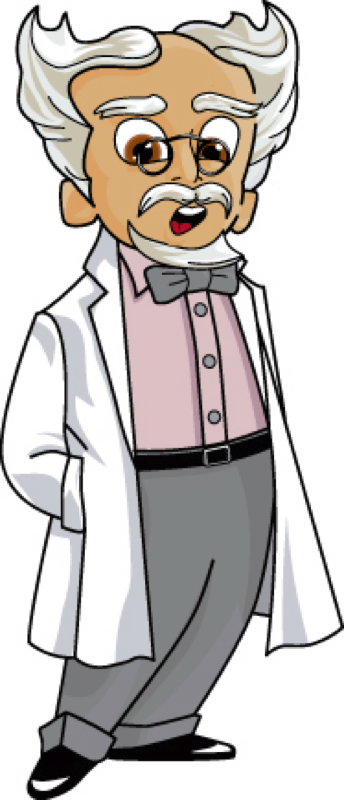   The form is optional. CV should include place of residence, contact    address, email address, history of education, work experience,    awards and penalties, family member. 2) Achievement list (theses, books and presentation at conferences. The   form is optional)3) Three copies of major theses ( less than five editing)4) Outline of research  (Achievements and future plan of your research. Describe in no more   than three sheets of A4 paper. Must be written in English)      　　　　     5) Two letters of recommendation (The form is optional)*Closing date for application is March 30th,2011. Please send application documents to the address below Mailing address:  G-COE office Graduate School of Medicine, Chiba University, 1-8-1 ,Inohana, Cyuo-ku, Chiba-shi, Chiba, Japan  〒260-8670        